TOWN OF SCITUATEwww.scituatema.gov600 Chief Justice Cushing Highway Scituate, Massachusetts 02066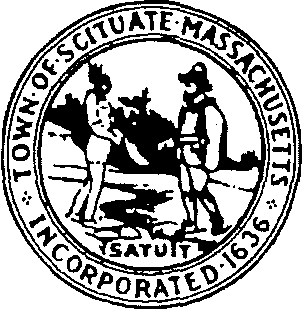 Fax (781) 545-8704Scituate Commission on DisabilitiesAgenda  7/12/20177:30 PM   BOS Hearing  Room1.  Call to Order.Acceptance of Past Minutes. Old Business:MonitoringJenkins School Curb Cut and path. New Middle School Building and New Safety Building Plans. Shared Concerns with Harbormaster Steven Mone. Parking/Entrance Way/Accessibility of Structures/etc. TRRA meetings Parking/Fines/Dispatch/Enhanced 911/etc. Locating All of the Town of Scituate, Massachusetts  Handicap  Parking  SpacesThe Setup and Plans for New and all PlaygroundsCountry way – Tilden Road Trail PlansTown .of Scituate, Massachusetts' "TRANSITION PLAN."Council on Aging Update Broadening Transportation for the Disabled and/or Their children/dependents.GATRA expansion for summer program and early 2017-2018 school yearSea Walls /Beach Entrance WaysFollow up on Art Project on MOD website Blueprint review for Country WayHosting a ForumRevised assessment form for accessibility and functional statusCommission Election Discussion	New Business:Guests from the Police Department National Disability Voter Registration WeekRecent ComplaintsWidows WalkAudio enhancementUpcoming Training and SeminarsPotential Past and new ADA ViolationsChairperson's Comments. Adjournment.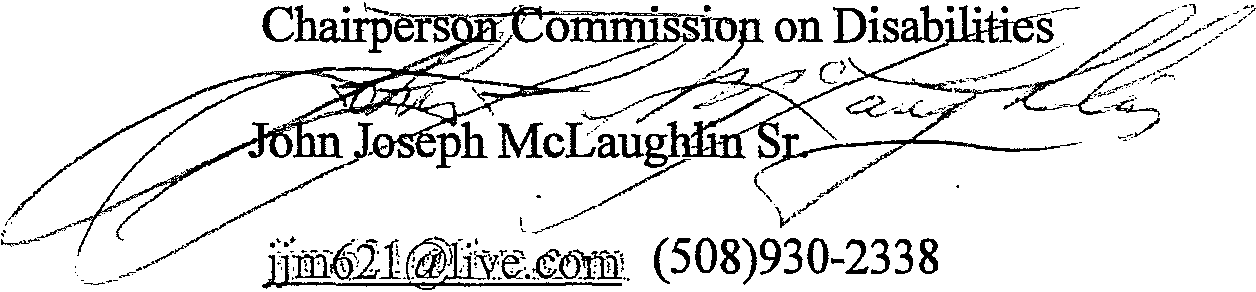 Our Next Meeting is Wednesday August 9, 2017 at 7:30 at Selectmen’s Hearing Room 